УтверждаюДиректор ГБОУ РК «Карельский кадетский корпусимени Александра Невского»_____________ Ефимов Д. А.«__»_____________ 2023 г.План-график мероприятий введения федеральных основных общеобразовательных программ в учреждении в 2023 г.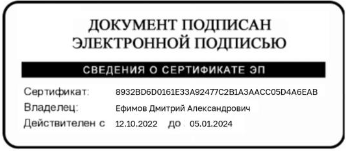 № п/п Наименование мероприятия Сроки исполненияОтветственные Ожидаемые результаты I. Организационно-управленческое обеспечение федеральных основных общеобразовательных программ (далее – ФООП)I. Организационно-управленческое обеспечение федеральных основных общеобразовательных программ (далее – ФООП)I. Организационно-управленческое обеспечение федеральных основных общеобразовательных программ (далее – ФООП)I. Организационно-управленческое обеспечение федеральных основных общеобразовательных программ (далее – ФООП)I. Организационно-управленческое обеспечение федеральных основных общеобразовательных программ (далее – ФООП)1. Проведение совещаний по организационному и методическому сопровождению введения ФООП ООО и СООмарт-август 2023 годаЕфимов Д. А., директорСинхронизированы процессы управления введением ФООП ООО и СОО на уровне учреждения 2. Проведение самодиагностики готовности к введению ФООП март-апрель 2023 годаКалачёва В. А., заведующая методическим отделомПроведена оценка готовности к введению ФООП, выявлены дефициты 3. Организация участия администрации в совещаниях Министерства образования и спорта Республики Карелияпо актуальным вопросам введения ФООП по отдельному графикуЕфимов Д. А., директорОбеспечена своевременная коррекция действий администрации учреждения в рамках введения ФООП 4. Организация контроля готовности к введению ФООП март-апрель 2023 годаЕфимов Д. А., директорОбеспечен контроль готовности учреждения к введению ФООП II. Нормативное обеспечение введения ФООПII. Нормативное обеспечение введения ФООПII. Нормативное обеспечение введения ФООПII. Нормативное обеспечение введения ФООПII. Нормативное обеспечение введения ФООП1. Определение дефицитов при организации условий реализации ФООП в соответствии с требованиями к материально-техническому обеспечению образовательного процесса и способов их ликвидации март-май 2023 годаЕфимов Д. А., директор;Когут Т. Н., заместитель директора по УВР;Лобанок Н. Б., заместитель директора по профильной работе.Разработан и реализован комплекс мероприятий по обеспечению условий реализации ФООП III. Методическое обеспечение введения ФООПIII. Методическое обеспечение введения ФООПIII. Методическое обеспечение введения ФООПIII. Методическое обеспечение введения ФООПIII. Методическое обеспечение введения ФООП1. Активизация (организация) работы МО и ТГмарт-декабрь 2023 годаКалачёва В. А., заведующая методическим отделомРуководители МО и ТГСвоевременно оказана адресная помощь педагогическим работникам 2. Организация и проведение встреч по актуальным вопросам введения ФООП и других образовательных событий март-август 2023 годаКалачёва В. А., заведующая методическим отделомРуководители МО и ТГСозданы условия для обсуждения общих проблемных вопросов, возможность включения в процесс профессионального общения каждого учителя 3. Организация включения в педагогическую деятельность учителя федеральных онлайн- конструкторов, соответствующих требованиям ФООП август 2023 годаКалачёва В. А., заведующая методическим отделомСнижена нагрузка на учителя при подготовке к учебному занятию. Аккумулированы эффективные приемы и методы обучения на единой цифровой платформе.  IV. Кадровое обеспечение введения ФООПIV. Кадровое обеспечение введения ФООПIV. Кадровое обеспечение введения ФООПIV. Кадровое обеспечение введения ФООПIV. Кадровое обеспечение введения ФООП1. Обеспечение повышения квалификации педагогических работников апрель-август 2023 годаКалачёва В. А., заведующая методическим отделомПедагогические работники соответствуют требованиям ФГОС ООО и СОО и способны качественно реализовывать ФООП.V. Мониторинг готовности регионов к введению ФООПV. Мониторинг готовности регионов к введению ФООПV. Мониторинг готовности регионов к введению ФООПV. Мониторинг готовности регионов к введению ФООПV. Мониторинг готовности регионов к введению ФООП1. Внедрение системы мониторинга реализации ФООП в учреждениисентябрь 2023 годаКалачёва В. А., заведующая методическим отделомОбеспечен промежуточный контроль качества реализации ФООП в учрежденииVI. Информационное обеспечение введения ФООПVI. Информационное обеспечение введения ФООПVI. Информационное обеспечение введения ФООПVI. Информационное обеспечение введения ФООПVI. Информационное обеспечение введения ФООП1. Информирование общественности  посредством официального сайта учреждения о подготовке и реализации ФООП в учрежденииапрель – декабрь 2023 г.Калачёва В. А., заведующая методическим отделомОсознание обществом прав и возможностей, предоставляемых системой образования Российской Федерации гражданам при реализации ФООП 